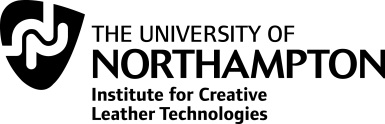 Industry Engagement Day HLT1 & Library Foyer10 November 201609:45		Arrival & Registration10:00		WelcomeRachel Garwood, Director Institute for Creative Leather TechnologiesTalks about career paths and case studies by Industry representatives: -10:15		Eagle Ottawa & Lear Corporation10:30		Smit & Zoon10:45		Scottish Leather Group11:00		Rolls-Royce Motorcars Ltd11:30		Pittards plc11:45		STAHL Chemicals		Forecasting the future of Synthetics and Leather		Frans van den Heuvel, Global Campus Manager12:00		Open debate on synthetics verses leatherChaired by World Leather Magazine Editor Stephen Tierney12:30		Tannery Tour				Lunch   *	 * 	* 	* 	* 	*  	* 	* 	*	* 	* 	*	11:00 – 15:00 	Company Stands in the Library Foyer*	 * 	* 	* 	* 	*  	* 	* 	*	* 	* 	*				Church’s FootwearHigh end English footwear manufacturer founded in 1873 by Thomas Church and sons, now owned by Prada and based in Northampton.Eagle Ottawa/Lear CorporationEagle Ottawa is the world’s largest supplier of premium automotive leather, owned by Lear Corporation who is the leading global supplier of automotive seating systems and electrical systems. ECCO LeatherECCO Leather operates award-winning tanning facilities in Europe, South East Asia, and the Far East. ECCO Leather’s production network is characterized by clean, secure and flexible operations scaled to suit growing customer needs while ensuring seamless communication with customer-designated finished-goods manufacturers.Institute for Creative Leather Technologies​The University of Northampton is the only university in the UK to integrate leather technology with fashion, and the only university with a tannery. Industry leading leather experts deliver research, science, technology and supply chain knowledge on an international level. The programme is integrated with the commercial sector, producing industry ready graduates.​Pittards plcEstablished in Somerset in 1826, and one of the remaining tanneries in England, manufacturing and supplying high performance leather for global brands of gloves, shoes, luxury leather goods and sports equipment.Rolls-Royce Motor CarsWhen Henry Royce was designing the first Rolls-Royce, a friend advised him to “turn out a reliable car at a low price”. But Royce had other ideas. He sought to turn out “the best motor car in the world regardless of cost”. More than 100 years later, that same desire for perfection is the driving force behind Rolls-Royce Motor Cars. Since 1904, they have created instantly recognisable motor cars that have made the marque an icon all over the world. Scottish Leather Group The largest manufacturer of leather in the UK consisting of four subsidiaries and a technology company.Smit & Zoon ChemicalsSmit & zoon develops and produces chemicals used in the manufacturing and finishing of leather for well-known brands of shoes, cars, furniture, clothes and bags. Based on fish oil as a shared feedstock source, we also have a significant share in the global trade of vegetable and animal oils, used by our customers to produce top brands in pet foods and human consumption.STAHL ChemicalsLeading company in chemicals for leather products and performance coatings.  1800 employees at 11 manufacturing sites and 38 laboratories in 23 countries.